21.04.2020  № 802О комиссии по выявлению фактов  невыполнения правил поведения при введении режима повышенной готовности на территории муниципального образования города Чебоксары В соответствии с Федеральным законом от 21.12.1994 № 68-ФЗ «О защите населения и территорий от чрезвычайных ситуаций природного и техногенного характера», Федеральным законом от 12.02.1998 № 28-ФЗ «О гражданской обороне», Федеральным законом от 30.03.1999 № 52-ФЗ «О санитарно-эпидемиологическом благополучии населения», Федеральным законом от 06.10.2003 № 131-ФЗ «Об общих принципах организации местного самоуправления в Российской Федерации», постановлением Правительства Российской Федерации от 30.12.2003 № 794 «О единой государственной системе предупреждения и ликвидации чрезвычайных ситуаций», распоряжением Правительства Российской Федерации от 12.04.2020 № 975-р «О перечне должностных лиц органов управления и сил единой государственной системы предупреждения и ликвидации чрезвычайных ситуаций, включая должностных лиц органов исполнительной власти субъектов Российской Федерации, имеющих право составлять протоколы об административных правонарушениях, предусмотренных статьей 20.6.1 Кодекса Российской Федерации об административных правонарушениях», в целях предупреждения возникновения чрезвычайных ситуаций на территории муниципального образования города Чебоксары администрация города Чебоксары п о с т а н о в л я е т:Создать комиссию по выявлению фактов невыполнения правил поведения при введении режима повышенной готовности на территории муниципального образования города Чебоксары (далее – Комиссия).Утвердить регламент работы Комиссии согласно приложению № 1.Утвердить состав Комиссии согласно приложению № 2.Рекомендовать Комиссии и УМВД России по г. Чебоксары организовать совместное выполнение мероприятий по выявлению фактов невыполнения правил поведения при введении режима повышенной готовности на территории, на которой существует угроза возникновения чрезвычайной ситуации, или в зоне чрезвычайной ситуации (территории муниципального образования города Чебоксары) и принятию решений о возбуждении дел об административных правонарушениях.     5. Управлению информации, общественных связей и молодежной политики администрации города Чебоксары опубликовать настоящее постановление в средствах массовой информации.6. Настоящее постановление вступает в силу со дня его официального опубликования.7. Контроль за исполнением настоящего постановления возложить на заместителя главы администрации города Чебоксары по вопросам ЖКХ     В.И. Филиппова.Глава администрации города Чебоксары 				        А.О. ЛадыковПриложение № 1УТВЕРЖДЕНпостановлением администрациигорода Чебоксарыот 21.04.2020 № 802Регламент работы комиссии по выявлению фактов невыполнения правил поведения при введении режима повышенной готовности на территории муниципального образования города Чебоксары I. Общие положения1.1. Комиссия образуется в целях выявления фактов невыполнения правил поведения при введении режима повышенной готовности на территории муниципального образования города Чебоксары.1.2. В своей деятельности Комиссия руководствуется Кодексом Российской Федерации об административных правонарушениях, Федеральным законом от 06.10.2003 № 131-ФЗ «Об общих принципах организации местного самоуправления в Российской Федерации», постановлением Правительства Российской Федерации от 02.04.2020 № 417 «Об утверждении Правил поведения, обязательных для исполнения гражданами и организациями, при введении режима повышенной готовности или чрезвычайной ситуации».II.Состав комиссии2.1. В состав Комиссии входят:председатель Комиссии;заместители председателя Комиссии;секретарь Комиссии.В работе Комиссии могут принять участие физические и юридические лица, представители органов государственной власти, органов местного самоуправления, правоохранительных органов и других организаций.2.2. Состав Комиссии утверждается постановлением администрации города Чебоксары. III. Порядок работы комиссии3.1.	Работа Комиссии осуществляется в форме самостоятельного или в составе группы обследования (мониторинга) территории муниципального образования города Чебоксары председателем комиссии или его заместителями. 3.2. Обследование территории муниципального образования города Чебоксары осуществляется в рамках повседневного мониторинга и на основании обращений физических и юридических лиц, органов государственной власти, органов местного самоуправления, правоохранительных органов и других организаций, поступивших в администрацию города Чебоксары.3.3. По результатам проведенных обследований территории муниципального образования города Чебоксары и выявления фактов невыполнения правил поведения при введении режима повышенной готовности председатель Комиссии или его заместитель составляет протокол об административном правонарушении в порядке, установленном Кодексом Российской Федерации об административных правонарушениях.3.4. В случае отсутствия председателя Комиссии его обязанности исполняет определенный им заместитель председателя Комиссии. 3.5. Участие в Комиссии  не должно приводить к конфликту интересов или возможности возникновения конфликта интересов.__________________________________Приложение № 2УТВЕРЖДЕНпостановлением администрациигорода Чебоксарыот 21.04.2020 № 802Состав комиссии по выявлению фактов невыполнения правил поведения при введении режима повышенной готовности на территории муниципального образования города Чебоксары_____________________________________Чăваш РеспубликиШупашкар хулаАдминистрацийěЙЫШĂНУ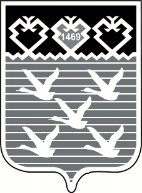 Чувашская РеспубликаАдминистрациягорода ЧебоксарыПОСТАНОВЛЕНИЕ№ п/пФИОДолжностьФилиппов Владимир ИвановичЗаместитель главы администрации г. Чебоксары по вопросам ЖКХ - начальник управления ЖКХ, энергетики, транспорта и связи, председатель комиссии;Алексеев Дионисий Витальевич Ведущий специалист-эксперт отдела предпринимательства и защиты прав потребителей Управления по развитию потребительского рынка и предпринимательства администрации города Чебоксары, заместитель председателя комиссии;Александров Сергей Владимирович Ведущий специалист отдела организации парковочных мест МКУ «Земельное управление» г. Чебоксары, заместитель председателя комиссии;Анисимов Дмитрий ВалентиновичВедущий специалист - инженер-эколог сектора экологии МБУ «Управление экологии города Чебоксары», заместитель председателя комиссии;Бызова Оксана ЕвгеньевнаВедущий специалист-эксперт сектора торговли администрации Ленинского района г. Чебоксары, заместитель председателя комиссии;Вантеева Марина Викторовна Ведущий специалист отдела бухгалтерского учета и информационно – правового обеспечения – юрист МБУ «Управление экологии города Чебоксары», заместитель председателя комиссии;Гордеев Дмитрий Васильевич Начальник МБУ «Управление экологии города Чебоксары», заместитель председателя комиссии;ГромовГеннадий Михайлович Ведущий специалист отдела геодезии МБУ «Управление территориального планирования» города Чебоксары, заместитель председателя комиссии;ДаниловаЕлена Анатольевна Ведущий специалист-эксперт территориального отдела поселков Альгешево и Южный администрации Калининского района г. Чебоксары, заместитель председателя комиссии; Емельянов Алексей Аркадьевич Главный специалист - инженер-эколог отдела по организации обращения с ТБО МБУ «Управление экологии города Чебоксары», заместитель председателя комиссии;Еремеев Виктор Михайлович Главный специалист – инженер-эколог сектора по обращению с зелеными насаждениями МБУ «Управление экологии города Чебоксары», заместитель председателя комиссии;Жаров Александр Петрович Ведущий специалист-эксперт по специальной и мобилизационной работе администрации Московского района г. Чебоксары, заместитель председателя комиссии; Захаров Владимир Витальевич Главный специалист отдела организации парковочных мест МКУ «Земельное управление» г. Чебоксары, заместитель председателя комиссии;Иванова Наталья ВладимировнаГлавный специалист – инженер-эколог сектора по обращению с зелеными насаждениями МБУ «Управление экологии города Чебоксары», заместитель председателя комиссии;Иванова Лариса ВладиславовнаГлавный специалист-эксперт отдела торговли Управления по развитию потребительского рынка и предпринимательства администрации города Чебоксары, заместитель председателя комиссии;Кириллов Эдуард Петрович Заместитель начальника отдела организации парковочных мест МКУ «Земельное управление» г. Чебоксары, заместитель председателя комиссии;Князева Мария Анатольевна Главный специалист-эксперт сектора торговли администрации Московского района г. Чебоксары, заместитель председателя комиссии; Калинина Анна Игоревна Главный специалист - инженер-эколог сектора экологии МБУ «Управление экологии города Чебоксары», заместитель председателя комиссии;КириковГеоргий Леонидович Водитель 5 категории отдела административно-хозяйственного обеспечения и обслуживания МБУ «Управление территориального планирования» города Чебоксары, заместитель председателя комиссии;Кутузов Алексей Владиславович Заведующий сектором по обращению с зелеными насаждениями - инженер-эколог МБУ «Управление экологии города Чебоксары», заместитель председателя комиссии;Кузьмина Анастасия Эдуардовна Начальник отдела торговли Управления по развитию потребительского рынка и предпринимательства администрации города Чебоксары, заместитель председателя комиссии;Крылов Иван Александрович Ведущий специалист-эксперт отдела торговли Управления по развитию потребительского рынка и предпринимательства администрации города Чебоксары, заместитель председателя комиссии;Краснова Светлана Александровна Главный специалист-эксперт отдела предпринимательства и ЗПП Управления по развитию потребительского рынка и предпринимательства администрации города Чебоксары, заместитель председателя комиссии;Лаврентьев Артем Юрьевич заведующий сектором торговли администрации Московского района г. Чебоксары, заместитель председателя комиссии;Лаврентьева Ольга Васильевна Ведущий специалист отдела генерального плана МБУ «Управление территориального планирования» города Чебоксары, заместитель председателя комиссии;Медведев Александр Иванович Главный специалист-эксперт отдела торговли Управления по развитию потребительского рынка и предпринимательства администрации города Чебоксары, заместитель председателя комиссии;Молодцова Яна Дмитриевна Ведущий специалист - инженер-эколог отдела по организации обращения с ТБО МБУ «Управление экологии города Чебоксары», заместитель председателя комиссии;ПетровскийСергей ПетровичГлавный специалист-эксперт по профилактике правонарушений отдела правого обеспечения администрации Калининского района г. Чебоксары, заместитель председателя комиссии;ПрокопьевНикита АнатольевичГлавный специалист-эксперт сектора торговли отдела ЖКХ и благоустройства и торговли администрации Калининского района г. ЧебоксарыПоликарпов Владимир Алексеевич Ведущий специалист отдела геодезии МБУ «Управление территориального планирования» города Чебоксары, заместитель председателя комиссии;Прокопьев Александр Геннадьевич Заведующий сектором информатизации отдела бухгалтерского учета, финансов и информатизации администрации Ленинского района г. Чебоксары, заместитель председателя комиссии;Петров Станислав Юрьевич Ведущий специалист отдела организации парковочных мест МКУ «Земельное управление» г. Чебоксары, заместитель председателя комиссии;Павлова Марина Леонидовна Начальник отдела предпринимательства и ЗПП Управления по развитию потребительского рынка и предпринимательства администрации города Чебоксары, заместитель председателя комиссии;Портнов Николай Владимирович Ведущий специалист отдела организации парковочных мест МКУ «Земельное управление» г. Чебоксары, заместитель председателя комиссии;Петрухин Александр Валерьевич Начальник отдела ЖКХ и благоустройства администрации Ленинского района г. Чебоксары, заместитель председателя комиссии;Силюков Леонид Станиславович Начальник отдела по организации обращения с ТБО - инженер-эколог МБУ «Управление экологии города Чебоксары», заместитель председателя комиссии;Суров Евгений ЮрьевичГлавный специалист отдела организации парковочных мест МКУ «Земельное управление» г. Чебоксары, заместитель председателя комиссии;Семенова Ольга Геннадьевна Ведущий специалист - инженер-эколог отдела по организации обращения с ТБО МБУ «Управление экологии города Чебоксары», заместитель председателя комиссии;Солдатова Фасиха ИсхаковнаНачальник Управления по развитию потребительского рынка и предпринимательства администрации города Чебоксары, заместитель председателя комиссии;Солдатова Елена Алексеевна Заведующий сектором экологии - инженер-эколог МБУ «Управление экологии города Чебоксары», заместитель председателя комиссии;Семенов Иван Викентьевич Ведущий специалист отдела исходных данных МБУ «Управление территориального планирования» города Чебоксары, заместитель председателя комиссии;Стрелков Юрий Анатольевич Главный специалист-эксперт по физкультуре  сектора культурно-массовой работы отдела по связям с общественностью и организационной работы администрации Ленинского района г. Чебоксары, заместитель председателя комиссии;Сугутская Марина ГеннадьевнаЗаведующий сектором бытовых услуг Управления по развитию потребительского рынка и предпринимательства администрации города Чебоксары, заместитель председателя комиссии;Смирнова Татьяна Петровна Главный специалист-эксперт сектора бытовых услуг Управления по развитию потребительского рынка и предпринимательства администрации города Чебоксары, заместитель председателя комиссии;Тихомиров Сергей Андреевич Ведущий специалист отдела организации парковочных мест МКУ «Земельное управление» г. Чебоксары, заместитель председателя комиссии;ТумашковЮрий Александрович Начальник отдела ЖКХ и благоустройства и торговли администрации Калининского района г. Чебоксары, заместитель председателя комиссии;Филиппова Наталия ВячеславовнаЗаведующий сектором торговли администрации Ленинского района г. Чебоксары, заместитель председателя комиссии;ЧекушкинаТатьяна АлександровнаЗаведующий сектором торговли отдела ЖКХ и благоустройства и торговли администрации Калининского района г. Чебоксары, заместитель председателя комиссии;ШаймардановРамис Махмутович Главный специалист сектора информационного обеспечения МБУ «Управление территориального планирования» города Чебоксары, заместитель председателя комиссии;Шигильдеев Павел Александрович Главный специалист отдела организации парковочных мест МКУ «Земельное управление» г. Чебоксары, заместитель председателя комиссии;ЯкимовВиталий ВалериановичНачальник территориального отдела поселков Альгешево и Южный администрации Калининского района г. Чебоксары, заместитель председателя комиссии;Яковлев Григорий МихайловичГлавный специалист-эксперт отдела правового обеспечения администрации Московского района г. Чебоксары, заместитель председателя комиссии;Яковлев Сергей ВладимировичЗаведующий сектором по работе по месту жительства отдела ЖКХ и благоустройства администрации Ленинского района г. Чебоксары, секретарь комиссии.